         Diocese of St Andrews, Dunkeld and Dunblane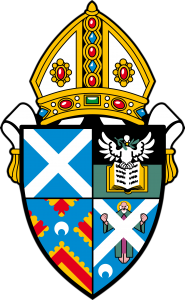  PHOTOGRAPHY AS PRAYER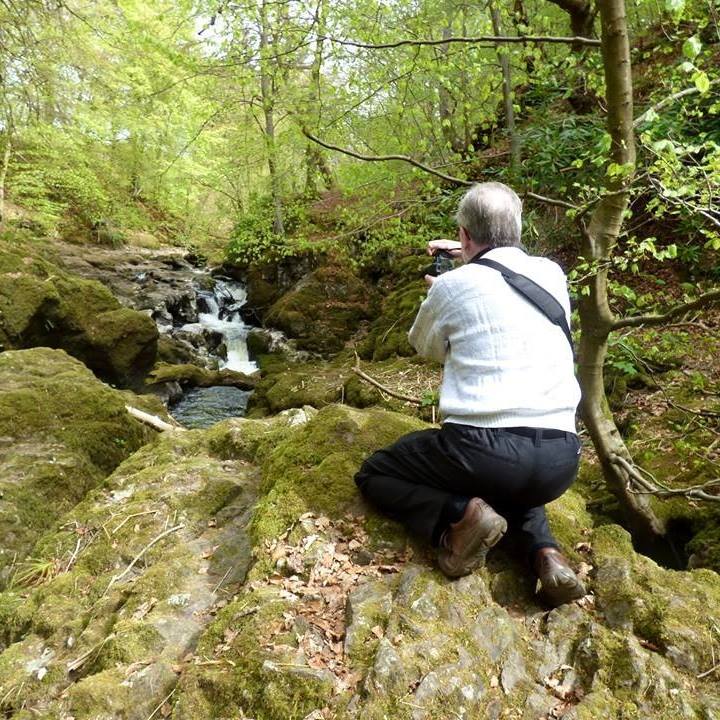 Launch events held at 2 p.m. followed by refreshmentsSt Peter’s Kirkcaldy, Sat. 8th SeptemberSt Andrew’s St Andrews, Fri. 14th SeptemberSt John’s Perth, Fri. 21st SeptemberHoly Trinity, Stirling, Sat. 29th SeptemberSt Catharine’s Blairgowrie, Fri. 5th OctoberHoly Trinity, Pitlochry, Fri. 12th October